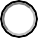 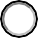 DIAS - Personnels enseignants, d’éducation et DDFPT Frais de déplacement – demande de prise en charge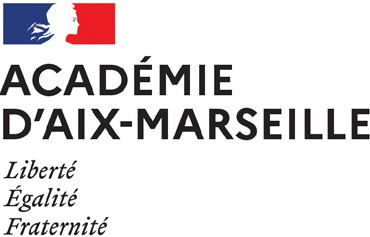 Année scolaire 2023-2024Formulaire à retourner complété et signé par le demandeur et le chef d’établissement à l’adresse accompagnement-specifique@ac-aix-marseille.fr* les déplacements sur une journée donnent droit au remboursement d'un repas au tarif réglementaire.1Personnel à l’origine de la demande de remboursement des fraisPersonnel à l’origine de la demande de remboursement des fraisPersonnel à l’origine de la demande de remboursement des fraisPersonnel à l’origine de la demande de remboursement des fraisPersonnel à l’origine de la demande de remboursement des fraisNomPrénomDiscipline - nomDiscipline - codeCorpsEtablissement d’affectation - typeEtablissement d’affectation - typeEtablissement d’affectation - nomEtablissement d’affectation - nomCommuneVous êtes :Vous êtes :Tuteur académiqueTuteur académiquePersonnel accompagné (bénéficiaire du DIAS)Personnel visitéPersonnel visitéPersonnel visitéPersonnel visitéPersonnel visitéNomPrénomDiscipline - nomDiscipline - codeCorpsEtablissement d’affectation - typeEtablissement d’affectation - typeEtablissement d’affectation - nomEtablissement d’affectation - nomCommuneRécapitulatif des déplacements (limités à 4 pour l’année scolaire dans le cadre du DIAS)Récapitulatif des déplacements (limités à 4 pour l’année scolaire dans le cadre du DIAS)DatePlage horaire*Signature du demandeurSignature et cachet du chef d’établissement du bénéficiaire du DIAS valant attestation des déplacements aux dates et aux heures indiquées.Date :Date :